SHRI H N SHUKLA NURSING INSTITUTE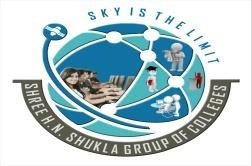 Affiliated By Saurashtra University, Permitted By I.N.C. & G.N.C. And Recognized By G.O.G.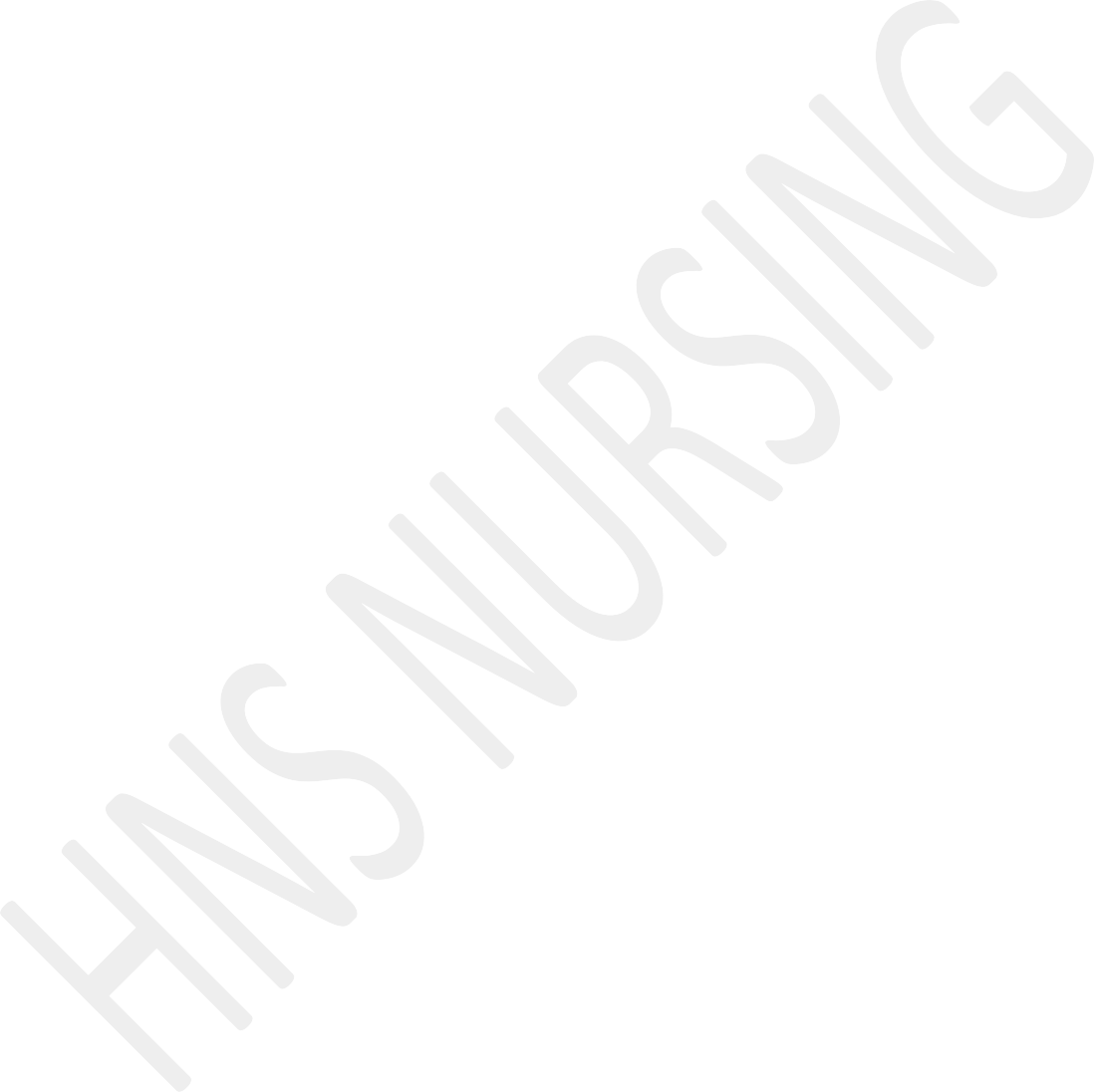 Shree H. N. Shukla College Campus, B/H. Marketing Yard, Nr. Lalpari Lake, Rajkot -360003 E-mail :- HNSNURSING@GMAIL.COM	Web. :- www.hnsgroupofcollege.orgENGLISHBATCH	: F.Y. GNMT0TAL HOURS : 30HrsCENTRAL OBJECTIVES : This course is designed to help students develop an ability to comprehend spoken and written English, so as to communicate effectively.UNIT/Total hoursLEARNING OBJECTIVECONTENTTEACHINGLEARNING ACTIVITYA.V. AIDSEVALUATIO NI(6)Speak and write correct grammatical EnglishGrammarReview of basic grammarBuilding VocabularyPower point presentationLecture come discussionLecture comeTransparencyLCDBlack BoardShort noteShort answer questiondiscussionBlack Boardobjective type questionLectureEssay type questionII(14)Develop ability to read , understand andwrite in EnglishCompositionSentence construction and usage.Reading comprehension.Written composition : paragraphs & essays, precise writing, story writing & comprehension, letter writing, nurses notes and reports, anecdotal records, diary writingPower point presentationLecture come discussionLecture come discussionTransparencyLCDBlack BoardBlack BoardShort noteShort answer questionobjective type questionLectureEssay type questionIII(10)Demonstrate conversation skills.Spoken EnglishConversation – face to face and telephonicOral reportDiscussion, debatePublic speaking skillsPower point presentationLecture come discussionLecture come discussionTransparencyShort noteShort answer questionobjective type questionLectureEssay type questionPower point presentationLecture come discussionLecture come discussionLCDShort noteShort answer questionobjective type questionLectureEssay type questionPower point presentationLecture come discussionLecture come discussionBlack BoardShort noteShort answer questionobjective type questionLectureEssay type questionPower point presentationLecture come discussionLecture come discussionBlack BoardShort noteShort answer questionobjective type questionLectureEssay type question